 Ejemplos:  
Forma incorrecta: 
Ola , xq no me bukast si io t kiero muxoForma correcta:Hola, porque no me buscaste si yo te quiero mucho. 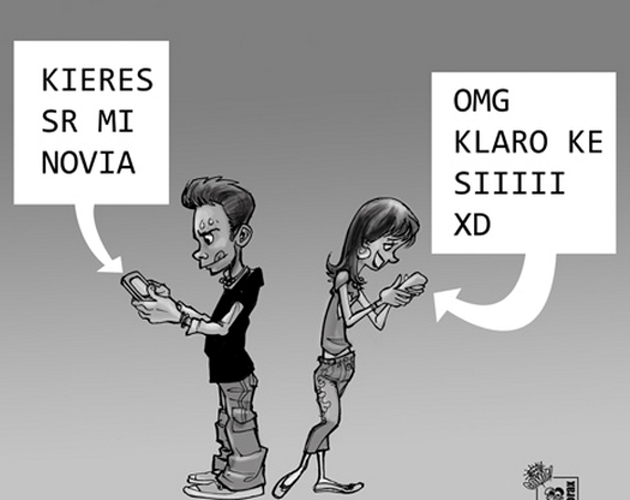 